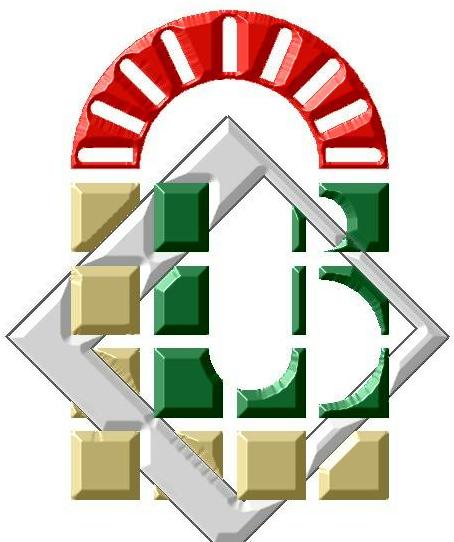 مناقشة أطروحة دكتوراه ل.م.د                                  ستناقش رسالة دكتوراه ل.م.د للطالب (ة) :            الاسم : رياض                       اللقب : زروقي                                   قســم : العلوم الانسانية                                   شعبة :علوم الإعلام و الاتصال           تخصص :إعلام واتصال والموسومة بـ : الاستخدامات الترفيهية في شبكات التواصل الاجتماعي دراسة ميدانية على عينة من مستخدمي الفيسبوك - طلبة جامعة محمد خيضر بسكرة أنموذجا- وذلك يوم : الإثنين 08/02/2021  في الساعة : 10:00 صباحا  بـــ : قاعة المناقشات بكلية العلوم الإنسانية والاجتماعية .وتتكون لجنة المناقشة من : الصفةالجامعةالرتبةالاسم واللقبالرقمرئيسابسكرةأستاذ سامية جفال 01مقررا ومناقشابسكرةأستاذ عبيدة صبطي  02عضوا مناقشابسكرةأستاذ  محاضر (أ)رمضان الخامسة   03عضوا مناقشاعضوا مناقشاالجزائر3قسنطينة 3أستاذ محاضر (أ)أستاذ محاضر(أ)فريدة بن عمروشفاطمة الزهراء ثنيو 0405